МИНИСТЕРСТВО ОБРАЗОВАНИЯ И НАУКИ РОССИЙСКОЙ ФЕДЕРАЦИИФедеральное  государственное автономное образовательное учреждение высшего образования «Национальный исследовательский Нижегородский государственный университет им. Н.И. Лобачевского»Е.И. Яковлева, Ю.В. РодионоваМЕТОДИЧЕСКИЕ РЕКОМЕНДАЦИИПО НАПИСАНИЮ КУРСОВОЙ РАБОТЫ ПО ДИСЦИПЛИНЕ«ТЕОРИЯ И ПРАКТИКА РЕКЛАМЫ» Рекомендовано объединенной методической комиссией 
Института открытого образования и филиалов университета для студентов Дзержинского филиала ННГУ, обучающихся по направлению подготовки 42.03.01 «Реклама и связи с общественностью»
Нижний Новгород2018УДК 659.1ББК С842я73Методические рекомендации по написанию курсовой работы по дисциплине«Теория и практика рекламы»: учебно-метод. пособие/ Е.И. Яковлева, Ю.В. Родионова – Нижний Новгород: Нижегородский госуниверситет, 2018. –49 с.Рецензент: д.п.н., доцент Н.А. ШобоновНастоящие методические рекомендации разработаны для студентов Дзержинского филиала ННГУ, обучающихся по направлению подготовки 42.03.01 «Реклама и связи с общественностью». В данных методических указаниях рассмотрены цель и задачи курсовой работы, сформулированы основные требования, предъявляемые к содержанию курсовых работ, определен порядок их выполнения и оформления..Ответственный за выпуск:председатель Объединенной методической комиссии Института открытого образования и филиалов университета (ОМК)к.ю.н.  А.К. БалдинРабота выполнена в Дзержинском филиале ННГУдиректор филиалаН.М. ЕгороваУДК 659.1ББК С842я73© Нижегородский государственный университет им. Н. И. Лобачевского, 2018СОДЕРЖАНИЕВВЕДЕНИЕВ соответствии с учебным планом студенты, обучающиеся по направлению подготовки 42.03.01 «Реклама и связи с общественностью» выполняют курсовую работу по дисциплине «Теория и практика рекламы», которая представляет собой изложение в письменном виде результатов научно-аналитического исследования студента по выбранной теме.Курсовая работа в процессе обучения студента рассматривается как один из этапов овладения научно-исследовательской деятельностью, выполняемой при активной помощи и консультации преподавателя – руководителя курсовой работы. В процессе выполнения курсовой работы студент проводит исследования, связанные с отбором экспериментального материала, изучением и анализом литературы по теме курсовой работы, представлением и обсуждением полученных результатов, подготовкой выводов и рекомендаций.Курсовая работа пишется с целью получения студентами практических знаний и навыков, углубления теоретических познаний по дисциплине «Теория и практика рекламы».  Основными задачами выполнения курсовой работы являются: углубление теоретических знаний по дисциплине «Теория и практика рекламы»;выработка умения применять знания, полученные в ходе изучения дисциплины «Теория и практика рекламы», в анализе актуальной информации, при решении практических задач;приобретение навыков работы с научной, учебной, специальной литературой, документами и архивными материалами;овладение методами поисковой деятельности, сбора эмпирических данных, обработки, обобщения и научно-исследовательского анализа собранной информации;развитие у студентов исследовательской деятельности и творческой инициативы. Выполняется курсовая работа на заключительном этапе изучения учебной дисциплины, цель ее написания -  углубление теоретических знаний по дисциплине «Теория и практика рекламы».Процесс выполнения курсовой работы направлен на формирование следующих компетенций у студента:ОПК-1 -  способность осуществлять под контролем профессиональные функции в области рекламы и связей с общественностью в различных структурах;ПК-8 – способность организовывать подготовку к выпуску, производство и распространение рекламной продукции, включая текстовые и графические, рабочие и презентационные материалы в рамках традиционных и современных средств рекламы.Курсовая работа выполняется студентами самостоятельно, на основе подбора и изучения основной учебной литературы, также  специальной литературы и официальных документов и материалов из практической деятельности предприятий, учреждений, рекламных агентств и т.д.Методические рекомендации призваны систематизировать и по возможности облегчить  процесс написания курсовой работы. В пособии рассматриваются общие вопросы выполнения курсовой  работы: сформулированы требования и даны указания по ее объему, структуре, содержанию, по организации работы студента в процессе написания курсовой работы, а также отражен порядок оформления и защиты. Тем самым пособие должно способствовать пониманию задач и особенностей выбора темы работы и упрощению выполнения рутинных операций на перечисленных этапах и повышению их качества.МЕТОДИЧЕСКИЕ РЕКОМЕНДАЦИИ ПО ВЫПОЛНЕНИЮ И ОФОРМЛЕНИЮ КУРСОВЫХ РАБОТ Методологические требования, предъявляемые к курсовой работеКурсовая работа по дисциплине «Теория и практика рекламы» выполняется студентами в рамках изучения данного курса и является необходимым этапом для сдачи экзамена. Написание курсовых работ является подготовкой к выпускной квалификационной работе, в которой студент призван продемонстрировать свою методологическую, научно-исследовательскую зрелость, самостоятельность и наработанный опыт.Курсовая работа представляет собой самостоятельный научно-исследовательский труд, позволяющий определить способности студента решать научные и практические проблемы в рамках изучаемой дисциплины.При выполнении курсовой работы студентам необходимо понимать, что данная работа должна представлять собой органически целостную, структурно и логически верно построенную научную работу, в которой каждая часть представляет собой относительно законченный этап исследования, органично связанный с последующим (параграфом, главой).Курсовая работа не должна выглядеть как массив разрозненных фактов, мнений, цитат. В рамках написания курсовой работы одним из важнейших требований является необходимость показать умение студентами оценивать взгляды ученых и практиков, их отдельные позиции, аргументировано и убедительно отстаивать правоту или доказывать ошибочность тех или иных положений, устанавливать закономерности, формулировать самостоятельные выводы (по содержанию каждого параграфа, главы, работы в целом), давать практические рекомендации по решению проблем, исследованных в научной работе.1.2 Выбор темы курсовой работыТему курсовой работы студенты выбирают самостоятельно на основе рекомендуемого перечня тем, исходя из своих научных интересов. Перечень носит примерный характер. Студент, исходя из своих научных интересов, может, по согласованию с преподавателем, предложить собственную тему курсовой работы, которая должна соответствовать проблематике той дисциплины, в рамках которой работа выполняется. Выбор темы работы должен основываться на первичном изучении содержания проблемы. Только в этом случае он окажется осознанным, что является важной предпосылкой успешного написания работы.Основная сложность при выборе темы может заключаться в том, что этот выбор и, отчасти, написание работы происходит в процессе изучения предмета, а не по его окончании. В связи с этим студенту целесообразно обратиться к консультациям преподавателя, который направит поиск студента в нужное русло, но в то же время они не заменят работы студента на стадии выбора темы.Студент при выборе и конкретизации темы может, прежде всего, исходить из своих практических интересов, имеющихся у студентов по изучаемой дисциплине, научно-исследовательских интересов, а также из возможности использования литературы и практических материалов для анализа и обобщения. Необходимо, чтобы студент при дальнейшей работе смог обосновать актуальность, теоретическую и практическую значимость  заявленного исследования.Подход к выбору темы курсовой работы и ее разработке рекомендуется построить таким образом, чтобы выполненная работа могла послужить основой или частью научного доклада на студенческой конференции, а также подготовки к выполнению выпускной квалификационной работы студента.По одной теме могут выполнять курсовую работу несколько студентов, если объекты их изучения или круг изучаемых вопросов различны.1.3 Подготовка к выполнению курсовой работыПосле выбора конкретной темы необходимо, исходя из прежних профессиональных знаний и наработок студента, составить предварительный, ориентирующий автора, план исследования. Данный план позволит сфокусировать внимание в нужном направлении при поиске полезных материалов и литературы.Непосредственно подготовительный этап выполнения курсовой работы включает в себя:поиск и отбор необходимой литературы по теме;группировку и систематизацию материалов в соответствии с предварительным планом работы;общее прогнозирование вероятного результата своего исследования и т.д.Поиск литературы по исследуемой проблеме необходимо начинать от общего к частному, используя учебники, статьи, исследования, интернет-публикации и другие материалы.Определение круга используемых источников и литературы. Хорошая работа должна делать упор на анализ базовых источников по теме исследования, а не выводов исследовательских трудов. Обычный набор базовых источников исследования включает монографии, проблемные сборники и статьи в профильных научных изданиях, статистические материалы, правовые документы, и т.п. Подбор источников должен быть репрезентативным, чтобы избежать тенденциозности выводов. Поэтому рекомендуется  собирать источники из разных групп и представляющие разные точки зрения. Еще одна распространенная ошибка: студент пишет работу о деятельности организации и т.п. только на основании официальных материалов этой организации и т.п. В результате получающийся материал необъективен и тенденциозен.Все собранные материалы и необходимую литературу следует привести в определенную логическую систему в соответствии с планом курсовой работы. Работа над литературным источником – творческий процесс. Необходимо не просто цитировать и конспектировать изучаемых авторов, а критически излагать их точки зрения, сопровождая это собственными заключениями, суждениями и оценками. Задача чтения и реферирования не только в узнавании нового материала, но и в критической оценке прочитанного.При изучении библиографических источников необходимо:внимательно читать и прорабатывать те места в книгах и статьях, которые имеют непосредственное отношение к исследуемой теме;выписывать из прочитанных текстов наиболее важную информацию, которая может быть использована при написании курсовой работы;целесообразно составлять краткий конспект текста, содержащего предложения по совершенствованию действующих положений, их аргументацию. Очень важно, чтобы в нем приводились точки зрения авторов по существующим проблемам, давался их анализ. При анализе взглядов различных авторов на имеющиеся проблемы студент имеет возможность проявить свои творческие способности. Он может аргументировано поддержать точку зрения какого - либо автора или доказать неубедительность его позиции, высказать свое мнение, внести предложения по решению проблем.Записи из библиографических источников следует делать на отдельных карточках (листах), которые целесообразно открывать на каждый вопрос плана курсовой работы. В них необходимо указывать номер источника по списку. Такая систематизация при конспектировании проблемных вопросов позволяет более глубоко и всесторонне осветить вопросы темы.Навыки работы с научной литературой очень важны, так как только тщательно изучив все предшествующие научные достижения в узкой области, можно выйти к границам неисследованного.1.4 План и структура курсовой работыРазработка плана курсовой работы является важнейшим ответственным этапом подготовки и выполнения всего объема работы по выбранной теме. При составлении плана необходимо исходить из поставленной цели работы, имеющихся знаний и материалов по содержанию выбранной темы для анализа основных ее положений и обеспечения выполнения поставленной цели.На основе предварительного ознакомления с материалом, который может быть использован при написании курсовой работы, составляется первоначальный вариант плана курсовой работы. 	При составлении плана следует, прежде всего, наметить основные «вехи», определить примерный круг вопросов, которые будут рассмотрены в отдельных параграфах, и их последовательность. Эти вопросы могут, в окончательно отработанном варианте плана не указываться, но на первоначальном этапе они используются для так называемого рабочего, развернутого плана, по которому и пишется курсовая работа.	Любая тема может быть раскрыта по–разному. Но именно план курсовой работы отражает ее основные направления. План работы должен отражать основную идею работы, раскрывать ее содержание и характер. В нем должны быть выделены наиболее актуальные вопросы темы. 	При составлении плана не должно быть шаблона. И все же обычно первый параграф курсовой работы освещает теорию вопроса; в последующих параграфах излагается  основной вопрос темы. Составленный план студент согласовывает с руководителем курсовой работы.Образец структуры курсовой работы представлен в Приложении А.Введение должно быть кратким (3-4 страницы). В некоторых случаях Введение рекомендуется писать после того, как будет готова основная часть работы, поскольку эта часть исследования в процессе изучения материала претерпевает значительные изменения. Целесообразно обозначить во введении в схематичном виде основные положения, раскрываемые в курсовой работе.Во введении необходимо обосновать актуальность выбранной темы, главную цель исследования, содержание поставленных для достижения главной цели задач, а также могут быть описаны объект и предмет, избранные методы исследования. Освещение актуальности работы должно быть четко показать суть проблемы, определяющую актуальность темы. От формулировки актуальности выбранной темы логично перейти к постановке главной цели исследования. Цель – конечный итог работы. Неверными считаются формулировки цели, начинающиеся со слов: «проанализировать», «исследовать», «изучить», если они не подкрепляются дополняющим – «с целью...». Поскольку предметы и явления анализируются тоже с некоторой целью, анализ сам по себе не может являться конечной целью исследования, именно поэтому цель должна быть охарактеризована более конкретно. Некорректной считается формулировка цели,  начинающаяся словами «доказать», «опровергнуть». Цель исследования не должна подменятся гипотезой. Правильная формулировка цели исследования может начинаться словами: «определить», «охарактеризовать», «выявить», «найти», «сформировать», «создать», или близкими по значению синонимами. Исходя из развития цели работы, определяются задачи. Это обычно делается в форме перечисления (проанализировать..., разработать..., обобщить..., выявить..., доказать..., внедрить..., показать..., выработать..., изыскать..., найти..., изучить..., определить..., описать..., установить..., выяснить..., вывести формулу..., дать рекомендации..., установить взаимосвязь..., сделать прогноз... и т.п.). Формулировки задач необходимо делать тщательнее, поскольку описание их решения должно составить содержание глав курсовой работы. Это важно также и потому, что заголовки глав довольно часто рождаются из  формулировок задач работы.Объект изучения – это явление, на которое направлена исследовательская деятельность субъекта. Предмет изучения – это планируемые к исследованию конкретные свойства объекта. Объект исследования - это процесс или явление, порождающее проблемную ситуацию и избранное для изучения. При проведении исследовательской работы существует несколько вариантов определения объекта и предмета исследования. В первом случае объект и предмет исследования соотносятся между собой как целое и часть, общее и частное. При таком определении связи между ними предмет – это то, что находится в границах объекта. Именно предмет определяет тему исследования.Таким образом, предмет исследования – это значимые с теоретической или практической точки зрения особенности, свойства или стороны объекта. Объект всегда шире, чем его предмет. Если объект - это область деятельности, то предмет - это изучаемый процесс в рамках объекта квалификационной работы.Практическая значимость исследования предполагает возможность использования результатов работы в практической  и научной деятельности.Обоснование структуры работы. В данном подпункте перечисляются основные части работы, согласно оглавлению дается обоснование структурыработы.Основная часть.  Как правило, состоит из трех глав. В отдельных случаях их количество может быть больше трех. Ниже приведены требования к наиболее распространенному варианту написания курсовой работы. В некоторых случаях введение рекомендуется писать после того, как будет готова основная часть работы, поскольку эта часть исследования в процессе изучения материала претерпевает значительные изменения.Первая глава является теоретической, в некоторых случаях обзорной. Она должна содержать:1. Изложение и анализ основных теоретических положений, определяющих сущность и содержание предмета исследования, исходя из цели и задач курсовой работы;2. Определение наиболее важной проблемы, требующей первоочередного решения, структуризации объекта исследования, классификацию факторов;3. Рассмотрение, сопоставление и оценку точек зрения ведущих отечественных и зарубежных специалистов по выбранной проблематике;4. Анализ возможных средств и методов решения указанной проблемы;5. Определение и обоснование логики решения задач исследования. Первая глава должна обеспечивать теоретическую основу для последующих частей работы. С этой целью студент излагает в ней только тот теоретический материал, который ему потребуется для решения практических вопросов, определенных целями и задачами курсовой работы. Вторая глава должна содержать анализ практического решения рассматриваемой проблемы в контексте объекта исследования. Глава начинается с краткой характеристики объекта, которая включает в себя:Общее описание объекта исследования;Оценку внешних и внутренних факторов работы предприятия;Сравнительную оценку имеющихся конкурентов;Организационную структуру компании.Объем такой характеристики составляет от 1 до 3 страниц. Для сокращения объема этого раздела желательно использование таблиц, диаграмм, рисунков, схем. Затем выполняется анализ текущего состояния объекта (за 1 год), выявляются тенденции его развития (за ряд лет), дается их оценка, выполняются расчеты, соответствующие теме исследования.Анализ проблематики должен содержать не только положительные, но и отрицательные оценки и выводы. Результаты анализа отражаются в таблицах, графиках, диаграммах.По итогам исследования следует сделать выводы, которые должны подчеркнуть негативные тенденции в развитии объекта исследования, подтвердить наличие проблемы, выявленной в первой главе, констатировать необходимость ее решения. Полученные результаты служат предпосылкой для разработки мероприятий по совершенствованию исследуемых в курсовой работе вопросов. Разработка этих мероприятий и оценка их эффективности проводятся в третьей главе.Цель третьей главы – разработать и обосновать организационные, экономические и управленческие мероприятия, направленные на решение выявленных проблем. Собственные предложения студента должны быть теоретически обоснованы. Здесь же следует определить эффект, который может быть получен при внедрении предложений студента в практику деятельности организации.Если студент не может предложить собственное решение проблемы, то он может изучить отечественный и зарубежный опыт по рассматриваемой проблеме, рекомендации ученых и практиков, опубликованные в печати, и выбрать из них тот вариант, который можно реально осуществить в сложившихся условиях. Степень детализации расчетов, осуществляемых в данной главе, определяется задачами, поставленными в курсовой работе. Для доказательства целесообразности разработанного мероприятия в ряде случаев рекомендуется сравнивать несколько вариантов предлагаемых решений.По результатам анализа, выполненного в третьей главе, необходимо сделать соответствующие выводы.Заключение (2-3 страницы) представляет собой изложение результатов курсовой работы. В нем автор подводит итоги исследования, в соответствии с выдвинутыми во введении задачами курсовой работы, делает теоретические обобщения, формулирует выводы и практические рекомендации. В данном разделе сообщается, что цели, задачи, которые ставились во введение, выполнены, а выдвинутые гипотезы нашли свое подтверждение. Кроме того, кратко сообщается о полученных результатах и формулируются соответствующие выводы о научной и прикладной значимости рассмотренных вопросов и методов их изучения.В конце курсовой работы в определенной последовательности составляется список использованной литературы. Он представляет собой перечень всех статей, книг, отчетов и других источников, использованных автором при выполнении курсовой работы. Данный раздел является самостоятельной частью курсовой работы. Он не должен содержать много наименований, но обязательно те, на которые делались ссылки, которые действительно использовались при написании курсовой работы.Как правило, в курсовой работе возможны «Приложения», где размещаются необходимые нормативные документы, исследовательский инструментарий (анкета, бланк интервью и т.п.), графический материал (таблицы, схемы, диаграммы), расчеты, не вошедшие в основной текст.Каждое заглавие главы или параграфа должно быть кратким и информативным, соответствующим содержанию. В каждой главе рассматривается самостоятельный вопрос (аспект) исследуемой проблемы, в параграфах – отдельные части вопроса.Перечень разделов курсовой работы определяется совместно с руководителем в ходе выполнения работы.1.5 Методы и методология в исследованииНа эмпирическом уровне применяются такие методы, как наблюдение, описание, сравнение, измерение, эксперимент.Наблюдение – это систематическое и целенаправленное восприятие явлений, в ходе которого мы получаем знание о внешних сторонах, свойствах и отношениях изучаемых объектов.Наблюдение всегда носит не созерцательный, а активный, деятельный характер. Оно подчинено решению конкретной научной задачи и поэтому отличается целенаправленностью, избирательностью и систематичностью. Наблюдатель не просто регистрирует эмпирические данные, а проявляет исследовательскую инициативу: он ищет те факты, которые его действительно интересуют в связи с теоретическими установками, производит их отбор, дает им первичную интерпретацию.Одной из важнейших черт современного научного наблюдения является техническая оснащенность. Назначение технических средств наблюдения состоит в том, чтобы не только повысить точность получаемых данных, но и обеспечить саму возможность наблюдать познаваемый объект, т.к. многие предметные области современной науки обязаны своим существованием прежде всего наличию соответствующей технической поддержки.Результаты научного наблюдения репрезентируются каким-либо специфически научным способом, т.е. в особом языке, использующем термины описания, сравнения или измерения. Иными словами, данные наблюдения сразу структурируются тем или иным образом (как результаты специального описания или же значения шкалы сравнения, или же итоги измерения). При этом данные фиксируются в виде графиков, таблиц, схем и т.п., так проводится первичная систематизация материала, пригодная для дальнейшей теоретизации.Основные требования к научному наблюдению: однозначность замысла, наличие строго определенных средств, объективность результатов. Объективность обеспечивается возможностью контроля либо путем повторного наблюдения, либо путем использования других методов исследования.Описание – фиксация средствами естественного или искусственного языка результатов опыта (данных наблюдения или эксперимента). Как правило, описание опирается на повествовательные схемы, использующие естественный язык. В то же время описание возможно с помощью определенных систем обозначения, принятых в науке (схемы, графики, рисунки, таблицы, диаграммы и т.д.).Сравнение – метод, выявляющий сходство или различие объектов (либо ступеней развития одного и того же объекта), т.е. их тождество и различия.При сравнении эмпирические данные репрезентируются, соответственно, в терминах сравнения. Это означает, что признак, обозначаемый сравнительным термином, может иметь различные степени выраженности, т.е. приписываться какому-то объекту в большей или меньшей степени по сравнению с другим объектом из той же изучаемой совокупности. Например, один предмет может быть теплее, темнее другого; один цвет может казаться испытуемому в психологическом тесте более приятным, чем другой и т.п.Характерно то, что операция сравнения выполнима и тогда, когда у нас нет четкого определения какого-либо термина, нет точных эталонов для сравнительных процедур. Сравнение играет важную роль при попытке прийти к единому мнению в вопросах, вызывающих трудности. Скажем, при оценке некоторой теории вопрос о ее однозначной характеристике как истинной может вызывать серьезные затруднения, в то время как гораздо легче прийти к единству в сравнительных частных вопросах о том, что эта теория лучше согласуется с данными, чем теория-конкурент, или же что она проще другой, интуитивно правдоподобнее и т.п. Эти удачные качества сравнительных суждений и способствовали тому, что сравнительные процедуры и сравнительные понятия заняли важное место в научной методологии.Измерение – метод исследования, при котором устанавливается отношение одной величины к другой, служащей эталоном, стандартом. Измерение — это осуществляемый по определенным правилам способ приписывания количественных характеристик изучаемым объектам, их свойствам или отношениям. В научной практике измерение далеко не всегда представляет собой относительно простую процедуру; значительно чаще для его проведения требуются сложные, специально подготовленные условия. Эксперимент – метод исследования, при помощи которого происходит активное и целенаправленное восприятие определенного объекта в контролируемых и управляемых условиях.Основные особенности эксперимента:активное отношение к объекту вплоть до его изменения и преобразования;многократная воспроизводимость изучаемого объекта по желанию исследователя;возможность обнаружения таких свойств явлений, которые не наблюдаются в естественных условиях;возможность рассмотрения явления «в чистом виде» путем изоляции его от внешний влияний, или путем изменения условий эксперимента;возможность контроля за «поведением» объекта и проверки результатов.Эксперимент применяется либо для создания ситуации, позволяющей исследовать объект в чистом виде, либо для проверки уже существующих гипотез и теорий, либо для формулировки новых гипотез и теоретических представлений. Всякий эксперимент всегда направляется какой-либо теоретической идей, концепцией, гипотезой. Данные эксперимента, также как и наблюдения, всегда теоретически нагружены – от его постановки до интерпретации результатов.Таблица 1 - Основные методы исследования1.6 Стиль изложения научных материаловКурсовая работа должна быть выдержана в научном стиле, который обладает некоторыми характерными особенностями. Прежде всего, для научного стиля характерно использование конструкций, исключающих употребление местоимения первого лица единственного и множественного числа, местоимений второго лица единственного числа. В данном случае предполагается использовать неопределенно–личные предложения (например, «Вначале производят отбор факторов для анализа, а затем устанавливают их влияние на показатель»); формы изложения от третьего лица (например: «Автор полагает...»); предложения со страдательным залогом (например: «Разработан комплексный подход к исследованию...»).Важнейшим средством выражения смысловой законченности, целостности и связности научного текста является использование специальных слов и словосочетаний. Эти слова позволяют отразить:последовательность изложения мыслей (вначале, прежде всего, затем, во-первых, во-вторых, значит, итак);переход от одной мысли к другой (прежде чем перейти к, обратимся к, рассмотрим, остановимся на, рассмотрев, перейдем к, необходимо остановиться на, необходимо рассмотреть);противоречивые отношения (однако, между тем, в то время как, тем не менее);причинно-следственные отношения (следовательно, поэтому, благодаря этому, сообразно с этим, вследствие этого, отсюда следует, что);отношение (конечно, разумеется, действительно, видимо, надо полагать, возможно, вероятно, по сообщению, по сведениям, по мнению, по данным);итог, вывод (итак; таким образом; значит; в заключение отметим; все сказанное позволяет сделать вывод; подведя итог, следует сказать; резюмируя сказанное, отметим).В научной речи очень распространены указательные местоимения «этот», «тот», «такой». Местоимения «что-то», «кое-что», «что-нибудь» в тексте научной работы обычно не используются.Для выражения логических связей между частями научного текста используются следующие устойчивые сочетания (приведем результаты; как показал анализ; на основании полученных данных).Для образования превосходной степени прилагательных чаще всего используются слова наиболее, наименее. Не употребляется сравнительная степень прилагательного с приставкой по- (например, повыше, побыстрее).В научном тексте нельзя использовать разговорную лексику. Нужно использовать терминологические названия. Если есть сомнения в стилистической окраске слова, лучше обратиться к словарю. Для выражения логических связей между частями текста используются следующие устойчивые сочетания: приведем результаты исследования; как показал анализ; на основании полученных данных. Особенностью научного стиля является констатация признаков, присущих определяемому слову. Так, прилагательное «следующие», синонимичное местоимению такие, подчеркивает последовательность перечисления особенностей и признаков (например, «Рассмотрим следующие факторы...»).Сокращение слов в тексте не допускается (за исключением общепринятых).В тексте курсовой работы, кроме общепринятых буквенных аббревиатур (начальных букв слов, образующих исходное словосочетание), могут быть использованы вводимые лично авторами буквенные аббревиатуры, сокращенно обозначающие какие-либо понятия из соответствующих областей знания. При этом первое упоминание таких аббревиатур указывается в круглых скобках после полного наименования, в дальнейшем они употребляются в тексте без расшифровки.2. МЕТОДИЧЕСКИЕ РЕКОМЕНДАЦИИ ПО ОФОРМЛЕНИЮ КУРСОВЫХ РАБОТ2.1 Общие требования к оформлению  курсовой работыОбъем курсовой работы должен составлять 25 –40 страниц. Авторский текстовый материал курсовой работы должен быть напечатан 14 размером шрифта. Курсовая работа печатается на одной стороне бумаги формата А4. Расстояние между строчками – 1,5 интервала. Абзацный отступ в тексте – 1,25 см. Поля страниц: левое – 20 мм, правое – 10 мм, верхнее и нижнее – 20 мм. Расстановка переносов – автоматическая. Страницы текста должны быть пронумерованы арабскими  цифрами посредине верха листа или в центре нижней части листа, начиная с 3 страницы «Введение». Титульный лист включают в общую нумерацию страниц отчета. Номер страницы на титульном листе не проставляют. Текст набирается на компьютере в текстовом редакторе шрифтом Times New Roman 14. Для формата А4 размер шрифта основного текста составляет 14; рисунки подписывают шрифтом 12, подстрочные ссылки (сноски) – шрифтом 10. Содержимое таблиц, как и их заголовки, набираются шрифтом 12. Межстрочный интервал основного текста полуторный, а при оформлении иллюстрированного материала (таблицы, заголовки рисунков) –одинарный.Курсовая работа начинается с титульного листа (Приложение Б). На нем указываются: название вуза, филиала, название темы работы, фамилия и инициалы студента, курс, группа, направление подготовки, ученое звание и ФИО научного руководителя, год и место выполнения.На следующей странице размещается содержание с обозначением номеров страниц. Все главы и подпункты, которые есть в плане, должны быть выделены в тексте заголовками и подзаголовками. Главы нумеруются арабскими цифрами; после цифры ставится точка и делается один пробел перед названием главы. Заголовки «Введение», «Заключение», «Список использованной литературы», «Приложения» не нумеруются.. Правила оформления ссылокСсылки на использованные источники следует приводить в квадратных скобках. При этом в квадратных скобках проставляется порядковый номер источника и номер страницы. Например, запись [19, с. 15] означает, что автор ссылается в своей работе на девятнадцатый источник информации в списке литературы и страницу пятнадцать этого источника.При цитировании берется текст оригинала и заключается в кавычки. Если же цитата получается слишком громоздкой и из-за сложности ее построения, четко не улавливается основная мысль или она может иметь многозначное толкование, то достаточно изложить ее основные положения своими словами, сделав необходимую ссылку на источник и номер страницы. Кавычки при этом не ставятся.Для перечисления работ, в которых рассматривались исследуемые вопросы, в скобках через запятую перечисляются номера литературных источников. Например, запись [7,21,35, ...,42] означает, что исследуемый вопрос рассматривается в перечисленных литературных источниках. При упоминании информационных источников может указываться фамилия и инициалы автора литературного источника. Например: «В своей работе академик Т.С. Хачатуров [17, с. 38] рассматривал....».2.3  Правила оформления таблиц, графиков, иллюстрационного материала	Оформление таблиц. Цифровой материал рекомендуется размещать в работе в виде таблиц. Обязательно указывать единицы измерения показателей. (Например: км., руб., м/с, в % и т.д.). 	Таблицу следует располагать непосредственно после текста, в котором она упоминается впервые, или на следующей странице. Название таблицы следует помещать над таблицей слева, без абзацного отступа в одну строку с ее номером через тире. На все таблицы должны быть ссылки по тексту. При оформлении такой ссылки следует писать слово «таблица» с указанием ее номера. Таблицу с большим количеством строк допускается переносить на другую страницу. При переносе части таблицы слово «Таблица» и номер ее указывают один раз слева над первой частью таблицы, над другими частями пишут слово «Продолжение» и указывают номер таблицы, например: «Продолжение таблицы 1». При переносе таблицы на другую страницу заголовок помещают только над ее первой частью.Таблицы, за исключением таблиц приложений, следует нумеровать арабскими цифрами сквозной нумерацией. Допускается нумеровать таблицы в пределах раздела. В этом случае номер таблицы состоит из номера раздела и порядкового номера таблицы, разделенных точкой. Таблица 1. - Характеристика СМИОформление рисунков. Иллюстрации (чертежи, графики, рисунки, схемы, компьютерные распечатки, диаграммы, фотоснимки) следует располагать непосредственно после текста, в котором они упоминаются впервые, или на следующей странице. Иллюстрации, за исключением иллюстрации приложений, следует нумеровать арабскими цифрами сквозной нумерацией. Если рисунок один, то он обозначается «Рисунок 1». Слово «рисунок» и его наименование располагают посередине строки. 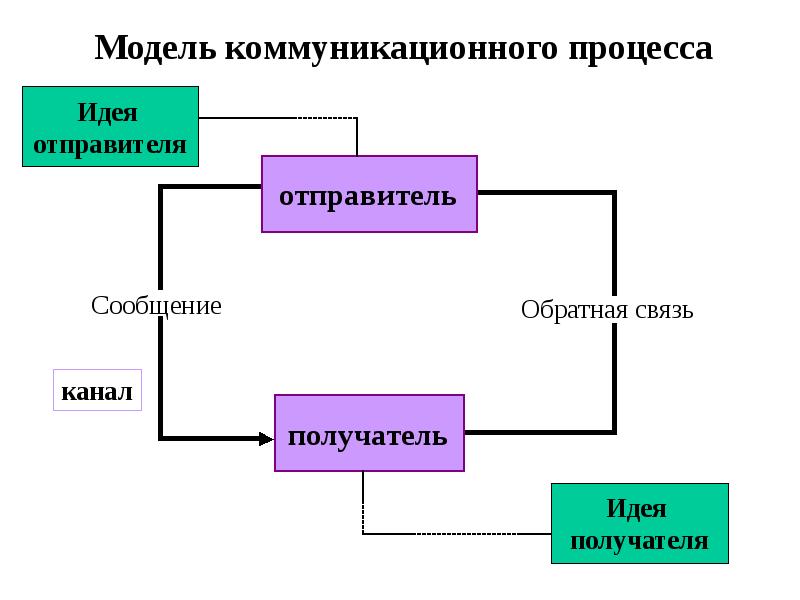 Рисунок 1.  Этапы коммуникационного процессаДопускается нумеровать иллюстрации в пределах раздела. В этом случае номер иллюстрации состоит из номера раздела и порядкового номера иллюстрации, разделенных точкой. Например, Рисунок 1.12.4  Правила оформления списка литературыПравильное оформление списка литературы по ГОСТу является одной важнейших задач написания курсовой работы. Требования к данному разделу имеют чёткую регламентацию в соответствующих нормативных актах. Список использованных источников и литературы должен быть оформлен в соответствие с правилами, указанными в: Приказе Федерального агентства по техническому регулированию и метрологии от 28 апреля 2008 г. № 95-ст «Об утверждении национального стандарта Российской Федерации» ГОСТ 7.1-2003 «Библиографическая запись. Библиографическое описание. Общие требования и правила составления»;ГОСТ 7.82-2001 «Библиографическая запись. Библиографическое описание электронных ресурсов»; ГОСТ 7.12-93 «Библиографическая запись. Сокращение слов на русском языке. Общие требования и правила»;ГОСТ 7.11-2004 «Сокращение слов и словосочетаний на иностранных европейских языках в библиографическом описании». При оформлении списка литературы по каждому изданию указывается фамилия и инициалы автора (авторов), точное название, место издания, наименование издательства, год издания, количество страниц. Для журнальной статьи указываются фамилия и инициалы автора, название статьи, название журнала, год выпуска, номер журнала, страницы, занимаемые в журнале статьей. Список литературы должен включать только издания, использованные в работе, т.е. те, которые цитировались, на которые делались ссылки или которые послужили основой для формулирования точки зрения студента.Для книг, написанных одним автором, в начале указываются фамилия и инициалы автора. При этом после фамилии ставится запятая и уже после неё указываются инициалы отделённые точками. Затем следует полное название книги, после которого ставится «слеш» (косая черта “ / “) и далее повторяется ФИО автора, но сначала указываются инициалы, а затем фамилия. После фамилии ставится точка, а за ней – тире. После тире указывается: город, двоеточие, название издательства, запятая, год издания, точка. После точки пишем тире, за ним указываем количество страниц в данной книге, букву «с» и точка.Схематичный пример: Иванов, И.И. Название книги / И.И. Иванов. – Город: Название издательства. – 552 с. Реальный пример: Кузнецов, В.В. Теория и практика рекламы /В.В. Кузнецов. – М., 2017. - 300 с.Если книга написана авторским коллективом из 2-3 человек, то в начале библиографического описания указываются фамилия и инициалы одного (первого) автора. После фамилии ставится точка. Далее следует полное название книги. Затем ставится «слеш» и идёт повторение данных авторов, но сначала указываются инициалы, а потом фамилия. После последней фамилии ставится точка, а за ней – тире. После тире указывается: город, двоеточие, название издательства, запятая, год издания, точка. После точки пишем тире, за ним указываем количество страниц в данной книге, букву «с» и точка. Схематичный пример:  Иванов, И.И. Название книги / И.И. Иванов, П.П. Петров. – Город: Название издательства. – 552 с.Реальный пример: Волков, А.А. Реклама /А.А. Волков, А.Б. Сергеев. – М., 2015. – 410 с.Для книг, у которых 4 и более авторов действует особый порядок оформления. В целом он аналогичен тому, что применяется в книгах с 2 и 3 авторами, но с одним исключением: При повтором перечислении авторов после наименования книги и «слеша» указываются не все авторы, а опять лишь первый. При этом его ФИО дополняется заключённой в квадратные скобки припиской [и д.р.] Пример: Коробкин, М.В. Современная реклама/ М.В. Коробкин [и д.р.] -СПб.: Питер, 2014.- 325 с. Если в списке литературы указываются учебные пособия, учебники, учебно-методические комплексы и прочие виды специальной литературы, необходимо дополнить общие правила оформления элементом обозначения типа издания. Для этого в указанные выше правила оформления книг, сразу после наименования издания ставится двоеточие и пишется тип издания. Пример:  Волков, М.В. Теория рекламы: учебное пособие / М.В. Волков. - СПб.: Питер, 2014.- 225 с. Для описания статей из периодических изданий действует следующий порядок указания элементов описания библиографического источника: фамилия и инициалы автора; название статьи; «слеш» и снова ФИО автора, но сначала инициалы, а потом фамилия; затем две косые черты; название периодического издания или сборника, в котором размещена статья (кавычки не используются); тире, год издания; после чего следуют точка, номер (иногда в скобках может быть указан месяц издания); точка, тире; затем номера первой и последней страниц статьи. Пример: Стариков, Б.Т. К вопросу об эффективности рекламы /Б.Т. Стариков //Современные исследования. – 2015. - № 10. – С.11-15. Электронные ресурсы: Словарь терминов по рекламе, маркетингу и  PR [Электронный ресурс]. – Электрон. ст. – Режим доступа к ст. http://hr-portal.ru/article/slovar-terminov-po-reklame-marketingu-i-pr (Дата обращения: 16.08.2017 г) ПОРЯДОК ЗАЩИТЫ КУРСОВЫХ РАБОТВыполненная курсовая работа представляется для проверки преподавателю – научному руководителю данной работы не позднее 20 дней до защиты.По результатам проверки курсовой работы преподавателем – научным руководителем данной работы составляется отзыв с решением о допуске к защите.К защите допускаются курсовые работы с положительным отзывом.При подготовке к защите курсовых работ студенты должны ознакомиться с отзывом и, в соответствии с замечаниями, внести необходимые дополнения и исправления в выполненную работу.  Необходимо подготовить выступление на 3–4 минуты, которое имеет следующую структуру:Название темы курсовой работы, фамилия имя, курс, направление подготовки студента.Цель исследования.Задачи исследования.Предмет и объект исследования.Рассказ о проведенном анализе.Выводы по рассматриваемой теме.Предложения по практическому применению результатов исследования.Студенты должны подготовить квалифицированные ответы на все вопросы по содержанию темы защищаемой курсовой работы, проявить знания основных проблем изученной темы и обеспечить обоснование и защиту своих выводов и предложений.Возможным вариантом защиты курсовой работы с презентацией, информация в которой пересекается с текстом доклада и дополняет его. Презентация должна содержать слайды с иллюстрационным материалом (таблицы, рисунки, графики), результаты анализа, проведенного в ходе исследования.При определении итоговой оценки на защите курсовой работы учитываются:доклад обучающегося по каждому разделу курсовой работы;ответы на вопросы;владение материалом;презентабельность;умение участвовать в научной дискуссии;отзыв руководителя.По результатам защиты курсовых работ выставляются дифференцированные оценки (превосходно, отлично, очень хорошо, хорошо, удовлетворительно, неудовлетворительно). При получении неудовлетворительной оценки студент не допускается к экзамену по данной дисциплине и обязан переделать работу, внести в нее необходимые изменения и дополнения. Оценки по результатам защиты курсовых работ проставляются в экзаменационную ведомость и зачетные книжки студентов. КРИТЕРИИ ОЦЕНКИ КУРСОВЫХ РАБОТОсновным критерием оценки курсовой работы является достаточно высокий уровень освещения в ней научно-теоретических проблем, актуальность и практическая значимость исследования, самостоятельность подхода в изложении материала, показ на примере своего исследования неразрывной связи теории с практикой.Студент обязан помнить, что одним из конкретных проявлений данных требований является наличие самостоятельных выводов, завершающих изложение содержания каждого параграфа, каждой главы и исследовательской работы в целом. К другим требованиям относится: культура авторского изложения текста, грамотность, знание и правильное применение научных терминов, соблюдение стандартов при написании и оформлении работы, аккуратность.Оценка «ПРЕВОСХОДНО» выставляется в том случае, если:Содержание работы: суждения и выводы носят самостоятельный характер; структура работы логична, материал излагается научно и доказательно; студент проявил инициативу и творческий подход к раскрытию темы курсовой работы; приложения к работе иллюстрируют достижения автора и подкрепляют его выводы; в работе проведен количественный и качественный анализ проблемы, который подкрепляет теорию и иллюстрирует реальную ситуацию, приведены таблицы сравнений, графики, диаграммы, формулы, показывающие умение автора формализовать результаты исследования.Степень самостоятельности: в работе прослеживается авторская позиция, проявляющаяся в сопоставлении уже известных подходов к решению проблемы; предложение собственных оригинальных решений; в работе широко используются материалы исследования, проведенного автором самостоятельно или в составе группы; отсутствует плагиат.Формулировка выводов: выводы содержат новые варианты решений поставленной проблемы.Уровень грамотности: владение общенаучной и специальной терминологией; отсутствие стилистических, речевых и грамматических ошибок.Оформление работы: соответствует требованиям  данных Методических рекомендаций.Список использованной литературы: широко представлен список использованных источников по теме работы.Защита курсовой работы: в докладе и ответах на вопросы основные положения работы раскрыты на высоком теоретическом и методологическом уровне.Оценка «ОТЛИЧНО» выставляется в том случае, если:Содержание работы:суждения и выводы носят самостоятельный характер; структура работы логична, материал излагается научно и доказательно; отмечается творческий подход к раскрытию темы курсовой работы; приложения к работе иллюстрируют достижения автора и подкрепляют его выводы;в работе проведен количественный и качественный анализ проблемы, который подкрепляет теорию и иллюстрирует реальную ситуацию;приведены таблицы сравнений, графики, диаграммы, формулы, показывающие умение автора формализовать результаты исследования;Степень самостоятельности:в работе присутствует авторская позиция, проявляющаяся в сопоставлении уже известных подходов к решению проблемы; в работе есть материалы исследования, проведенного автором самостоятельно или в составе группы (в отдельных случаях допускается опора на вторичный анализ имеющихся данных); отсутствует плагиат.Формулировка выводов: выводы содержат как новые, так и уже существующие варианты решений поставленной проблемы.Уровень грамотности: владение общенаучной и специальной терминологией; отсутствие стилистических, речевых и грамматических ошибок.Оформление работы: соответствует требованиям  данных Методических рекомендаций.Список использованной литературы: широко представлен список использованных источников по теме работы;Защита курсовой работы: в докладе и ответах на вопросы основные положения работы раскрыты на высоком теоретическом и методологическом уровнеОценка «ОЧЕНЬ ХОРОШО» выставляется в том случае, если:Содержание работы: содержатся самостоятельные суждения и выводы, теоретически и опытно доказанные; структура работы логична, материал излагается научно и доказательно; приложения к работе подкрепляют выводы автора; в работе проведен количественный анализ проблемы, который подкрепляет теорию и иллюстрирует реальную ситуацию;в работе  приведены таблицы сравнений, графики, диаграммы, формулы, показывающие умение автора формализовать результаты исследования; приложения грамотно составлены и явно прослеживается связь с положениями курсовой работы.Степень самостоятельности:  в работе присутствует материал исследования, проведенного автором самостоятельно или в составе группы (в отдельных случаях допускается опора на вторичный анализ имеющихся данных);  отсутствует плагиат.Формулировка выводов: выводы содержат существующие варианты решений поставленной проблемы.Уровень грамотности: владение общенаучной и специальной терминологией; допускается незначительное количество стилистических, речевых и грамматических ошибок.Оформление работы: соответствует требованиям  данных Методических рекомендаций.Список использованной литературы: представлен достаточный  список использованных источников по теме работы;Защита курсовой работы: в докладе и ответах на вопросы основные положения работы раскрыты на хорошем теоретическом и методологическом уровнеОценка «ХОРОШО» выставляется в том случае, если:Содержание работы: структура работы логична, материал излагается доказательно; в научном аппарате содержатся некоторые логические расхождения, представлены количественные показатели, характеризующие проблемную ситуацию;   приложения к работе подкрепляют выводы автора;в работе проведен количественный анализ проблемы, который подкрепляет теорию и иллюстрирует реальную ситуацию; приложения грамотно составлены и прослеживается связь с положениями курсовой работыСтепень самостоятельности: в работе присутствует материал исследования, проведенного автором самостоятельно;отсутствует плагиат.Формулировка выводов: практические рекомендации обоснованы; выводы содержат существующие варианты решений поставленной проблемы. Уровень грамотности: владение общенаучной и специальной терминологией; стилистические, речевые и грамматические ошибки присутствуют в незначительном количестве.Оформление работы: в целом соответствует требованиям  данных Методических рекомендаций, допускается незначительное количество ошибок в оформлении сносок или списка использованной литературыСписок использованной литературы:  проанализирована основная и дополнительная литература по проблематике курсовой работыЗащита курсовой работы: в докладе и ответах на вопросы основные положения работы раскрыты на достаточном теоретическом и методологическом уровне.Оценка «УДОВЛЕТВОРИТЕЛЬНО» выставляется в том случае, если:Содержание работы:проанализирована основная и дополнительная литература по проблематике курсовой работы, однако суждения и выводы не являются самостоятельными; имеются незначительные логические нарушения в структуре работы, материал излагается ненаучно и часто бездоказательно; актуальность слабо обосновывается во введении и не раскрывается в ходе всей работы; в работе была сделана попытка количественного анализа проблемы.Степень самостоятельности: низкая степень самостоятельности;курсовая работа носит умозрительный характер;отсутствует оригинальность выводов и предложений.Формулировка выводов: теоретические положения слабо увязаны с практикой, практические рекомендации носят формальный бездоказательный характер; выводы содержат тривиальные варианты решений поставленной проблемы.Уровень грамотности: слабое владение специальной терминологией; стилистические, речевые и грамматические ошибки.Оформление работы: в целом соответствует требованиям  данных Методических рекомендаций,  в работе присутствуют ошибки в оформлении сносок или списка использованной литературыСписок использованной литературы: проанализирована основная и дополнительная литература по проблематике курсовой работы Защита курсовой работы: в докладе и ответах на вопросы исследуемая проблема в основном раскрыта, но не отличается новизной, теоретической глубиной и аргументированностью, имеются не точные или не полностью правильные ответы.Оценка «НЕУДОВЛЕТВОРИТЕЛЬНО» выставляется в том случае, если:Содержание работы: суждения и выводы отсутствуют; логика работы нарушена, задачи раскрыты не полностью;  материал излагается бездоказательно. теоретические положения не увязаны с практикой,  в курсовой работе отсутствует анализ проблемы;  работа содержит существенные теоретико-методологические ошибки и поверхностную аргументацию основных положений;актуальность работы не обосновывается .Степень самостоятельности: курсовая работа носит компилятивный характер; наличие плагиата.Оригинальность выводов и предложений:  выводы не соответствуют содержанию работы.Уровень грамотности: большое количество стилистических, речевых и грамматических ошибок.Оформление работы: не соответствует требованиям  данных Методических рекомендаций;  в работе присутствует значительное количество ошибок в оформлении.Список использованной литературы:  не проанализирована основная и дополнительная литература по проблематике курсовой работы.Защита курсовой работы: в докладе и ответах на вопросы даны в основном неверные ответы.Оценка «ПЛОХО» выставляется в том случае, если:Содержание работы: суждения и выводы отсутствуют; грубые нарушения в логике работы; задачи не раскрыты; материал излагается бездоказательно с грубыми ошибками;работа содержит грубые теоретико-методологические ошибки и поверхностную аргументацию основных положений;актуальность работы – отсутствует.Степень самостоятельности: работа является компиляцией, наличие плагиата.Оригинальность выводов и предложений: выводы отсутствуют.Уровень грамотности: грубые ошибки у терминологии, а также стилистические, речевые и грамматические ошибки.Оформление работы: полностью не соответствует требованиям  данных Методических рекомендаций.Список использованной литературы:  не проанализирована основная и дополнительная литература по проблематике курсовой работыЗащита курсовой работы: в докладе и ответах на вопросы даны  совершенно неверные ответы, студент путается в терминологии и в содержании работы.Распространенные ошибки, которые при проверке работы будут трактоваться как неправомочные заимствования (плагиат):процитировав часть текста, студент дает отсылку на первоисточник; после которой все тот же текст (т.е. текст первоисточника) продолжается, но уже без ссылки;в работе содержится огромный отрывок заимствованного текста (непонятно, где начинается заимствование), в конце которого, где-то через несколько страниц, ставится ссылка. Если в тексте курсовой работы приводится очень длинный отрывок без своих комментариев, правильно либо периодически ставить сноски (например, в конце каждого нового абзаца), либо в тексте время от времени напоминать читателю о том, что цитируется заимствование (например, «пишет Иванов», «продолжает российский исследователь», «заключает цитируемый автор» и т.п.).ПРИМЕРНЫЙ ПЕРЕЧЕНЬ ТЕМАТИКИ КУРСОВЫХ РАБОТ«Паблик рилейшнз» как создание фона продвижению товара на рынок.Актуальные проблемы современности в социальной рекламе (на выбор одна из проблем: экология, права человека, молодежная субкультура, терроризм, расизм/шовинизм).Ведущие отечественные режиссеры и их рекламные продукты.Выбор каналов распространения рекламы в зависимости от жизненного цикла продукта.Инструменты оценки эффективности рекламных кампаний.Интернет - неотъемлемая составляющая информационного пространства современного мира и площадка для распространения рекламной информации.Использование информационных технологий в рекламеИспользование уникального торгового предложения (УТП) в создании рекламной продукции.Копирайтинг. Разнообразие стилей в современной рекламе.Креативные технологии в создании художественного образа в рекламе.Новые рекламные носители и возможности их использования.Организация и оптимизация рекламных кампаний.Основные проблемы и тенденции рекламного рынка России.Основные тенденции развития системы средств массовой информации Российской Федерации в начале ХХI века.Особенности восприятия рекламной информации целевыми аудиториями.Особенности восприятия рекламы в России.Особенности продвижения медицинских центров.Особенности проектирования рекламных кампаний в современных условиях.Особенности рекламной кампании по продвижению нового товара или  услуг на российском рынке.Особенности рекламы для молодежной аудитории.Особенности рекламы некоммерческих организаций.Особенности рекламы товаров для детей и подростковОценка эффективности рекламных мероприятий.Оценка эффективности социальной рекламы.Планирование и проведение рекламной кампании предприятия.Подходы к организации работы рекламных агентств.Приемы современной рекламы. Шок и провокация в рекламе.Принципы формирования рекламного бюджета.Пути повышения эффективности рекламной деятельности промышленного (торгового) предприятия.Разработка рекламной кампании (на примере организации).Разработка рекламной кампании организации.Рекламная деятельность организацииРекламные стратегии. Выбор рекламной стратегии для политической, коммерческой и/или социальной рекламы.Роль знаков, символов и мифов в рекламе.Совершенствование планирования затрат на рекламу.Совершенствование продвижения предприятия в интернете.Совершенствование продвижения предприятия на примере …Совершенствование рекламной деятельности предприятия.Совершенствование рекламной деятельности торгово- производственного предприятия.Современные направления маркетинговых исследований для рекламы.Современные тенденции в рекламе.Стратегии позиционирования торговых марок и его роль в рекламе.Стратегия выбора средств распространения рекламной информации с учетом их рекламоспособности.Теория имиджа и ее роль в разработке современной рекламной продукции.Товарные знаки, их функции и классификация.Управление интегрированными маркетинговыми коммуникациями.Феномен Интернет-рекламы.Фестивали рекламного искусства: современное состояние, тенденции и перспективы развития.Этапы развития концепции рекламы.Этапы разработки рекламной кампании промышленного предприятия.ПЕРЕЧЕНЬ УЧЕБНОЙ ЛИТЕРАТУРЫ И РЕСУРСОВ СЕТИ ИНТЕРНЕТ, НЕОБХОДИМЫХ ДЛЯ ПОДГОТОВКИ КУРСОВЫХ РАБОТа) Основная литератураТимофеев, М.И. Психология рекламы: Учебное пособие [Электронный ресурс] /М.И. Тимофеев. - 2-e изд. - М.: ИЦ РИОР: НИЦ ИНФРА-М, 2015. - 224 с.: 70x100 1/32. - (ВПО: Бакалавриат). (обложка, карм. формат) ISBN 978-5-369-01373-1, 300 экз. (Доступно в ЭБС «Знаниум. Режим доступа: http://znanium.com/bookread2.php?book=472499)Шишова, Н,В. Теория и практика рекламы: Учебное пособие [Электронный ресурс] /Шишова Н. В., Подопригора А. С., Акулич Т. В. - М.: НИЦ ИНФРА-М, 2015. - 144 с.: 60x88 1/16 (Обложка) ISBN 978-5-16-004794-2, 500 экз. (Доступно в ЭБС «Знаниум. Режим доступа: http://znanium.com/bookread2.php?book=362871)Гусаров Ю.В. Рекламная деятельность: Учебник [Электронный ресурс] / Ю.В.Гусаров, Л.Ф. Гусарова. - М.: НИЦ ИНФРА-М, 2013. - 313 с.: 60x90 1/16 + ( Доп. мат.znanium.com). - (Высшее образование: Бакалавриат). (переплет) ISBN 978-5-16-005525-1, 500 экз (Доступно в ЭБС «Знаниум». Режим доступа: http://znanium.com/bookread2.php?book=342116Давыдкина И.Б Социальная реклама в системе социальных коммуникаций и социального управления : монография [Электронный ресурс] / И.Б. Давыдкина. — М. : ИНФРА-М, 2017. — 126 с. — (Научная мысль).  www.dx.doi.org/10.12737/monography_591eb2f84f8ff2.30320664. (Доступно в ЭБС «Знаниум». Режим доступа: http://znanium.com/bookread2.php?book=89624Наружная реклама / Сост. Н.В. Аниськина, Т.Б. Колышкина. - М.: Форум: НИЦ ИНФРА-М, 2013. - 208 с.: 60x90 1/16. - (Высшее образование: Бакалавриат). (о) ISBN 978-5-91134-788-8, 600 экз (Доступно в ЭБС «Знаниум». Режим доступа: http://znanium.com/bookread2.php?book=419073)Рекламная деятельность: Учебник [Электронный ресурс] / Под ред. В.Д. Секерина. - М.: НИЦ ИНФРА-М, 2013. - 282 с.: 60x90 1/16 + ( Доп. мат. znanium.com). - (Высшее образование: Бакалавриат). (переплет) ISBN 978-5-16-005684-5, 500 экз (Доступно в ЭБС «Знаниум». Режим доступа: http://znanium.com/bookread2.php?book=350960)Чехов, А.П. Реклама [Электронный ресурс] / А.П. Чехов. - М.: Инфра-М, 2015. – 205 с. - (Доступно в ЭБС «Знаниум». Режим доступа http://znanium.com/catalog.php?bookinfo=518474)Мокшанцев, Р.И. Психология рекламы: Учебное пособие [Электронный ресурс/Мокшанцев Р. И., Науч. ред. Удальцова М. В. - М.: НИЦ ИНФРА-М, Сиб. согл., 2015. - 232 с.: 60x90 1/16. - (Высшее образование) (Обложка) ISBN 978-5-16-004777-5, 500 экз. (Доступно в ЭБС «Знаниум. Режим доступа: http://znanium.com/bookread2.php?book=429960)б) Основные ресурсы сети Интернет:АКАР (Ассоциация коммуникационных Агентств России) [электронный ресурс] http://www.akarussia.ru/Портал специалистов по рекламе, маркетингу, PR [электронный ресурс] // www.sostav.ru .Сайт специалистов в области рекламы и связей с общественностью [электронный ресурс] // www.advertology.ru.ПЕРЕЧЕНЬ ИНФОРМАЦИОННЫХ ТЕХНОЛОГИЙ, ИСПОЛЬЗУЕМЫХ ПРИ ПОДГОТОВКЕ КУРСОВЫХ РАБОТСегодня процесс подготовки и защиты курсовой работы невозможен без привлечения компьютерной техники и технологий. Это связано как с преимуществом выявления и сбора нужной информации, так и с ее обработкой и введением в образовательный процесс. Притом процесс консультации, сдачи выполненной работы, получение на базе ее проверки новых рекомендаций благодаря электронной почте, выполнение индивидуальных и групповых заданий при помощи компьютера повышают актуальность использования компьютерных технологий.Поэтому в составе информационных технологий, рекомендованных при написании курсовых работ по дисциплине «Теория и практика рекламы», используется:применение средств мультимедиа в процессе защиты курсовой работы (например, презентации, видео);привлечение доступных учебных материалов и разнообразной текущей информации по курсу через информационно-телекоммуникационную сеть Интернет для любого участника учебного процесса;возможность консультирования обучающихся с преподавателем в установленное время и между студентами в любое приемлемое время и в любой точке пространства посредством сети Интернет.Перечень информационных технологий, применяемых обучающимся при написании курсовой работы, определяется совместно с научным руководителем. 8. МАТЕРИАЛЬНО-ТЕХНИЧЕСКАЯ БАЗА, НЕОБХОДИМАЯ ДЛЯ ПОДГОТОВКИ И ЗАЩИТЫ КУРСОВЫХ РАБОТ1.Мультимедийные аудитории.2.Библиотека.3.Справочно-правовая система Консультант Плюс.4.Электронная информационно-образовательная среда университета.5.Локальная сеть с выходом в Интернет.Приложение АСОДЕРЖАНИЕВведение ………………………………………..……………...……………....3Глава 1. Теоретические принципы организации рекламной кампании…....51.1 Маркетинговая сущность рекламы ……………………………..…….…51.2 Рекламная кампания в контексте стратегии развития фирмы……….…81.3 Принципы составления рекламного бюджета……..…………………..12Глава 2. Методы оценки эффективности рекламной кампании организации ……………………………………………………………………………….....152.1 Система оценки рейтинга конкретных рекламных носителей...............152.2 Маркетинговая оценка эффективности рекламных объявлений……....212.3 Экономические показатели эффективности рекламной кампании…....26Глава 3. Предложения по совершенствованию рекламной кампании организации……………………………………………………………………31Заключение…...…………………………………………………………….….31Список использованной литературы ……………………...………………33ПриложенияПриложение БОбразец оформления титульного листаМИНИСТЕРСТВО ОБРАЗОВАНИЯ И НАУКИ РОССИЙСКОЙ ФЕДЕРАЦИИФЕДЕРАЛЬНОЕ ГОСУДАРСТВЕННОЕ АВТОНОМНОЕ ОБРАЗОВАТЕЛЬНОЕ УЧРЕЖДЕНИЕ  ВЫСШЕГО ОБРАЗОВАНИЯ «НАЦИОНАЛЬНЫЙ ИССЛЕДОВАТЕЛЬСКИЙ НИЖЕГОРОДСКИЙ ГОСУДАРСТВЕННЫЙ УНИВЕРСИТЕТ им. Н.И. ЛОБАЧЕВСКОГО»ФИЛИАЛНАПРАВЛЕНИЕ ПОДГОТОВКИ КУРСОВАЯ РАБОТАпо дисциплине: «______________________» на тему: «_____________________________»ГОРОД, 201__ г. Авторы-составители:Елена Ивановна ЯковлеваЮлия Владимировна РодионоваМЕТОДИЧЕСКИЕ РЕКОМЕНДАЦИИПО НАПИСАНИЮ КУРСОВОЙ РАБОТЫ ПО ДИСЦИПЛИНЕ«ТЕОРИЯ И ПРАКТИКА РЕКЛАМЫ» Учебно-методическое пособиеФедеральное  государственное автономное образовательное учреждение высшего образования «Национальный исследовательский Нижегородский государственный университет им. Н.И. Лобачевского»603950, Нижний Новгород, пр. Гагарина, 23Введение4МЕТОДИЧЕСКИЕ РЕКОМЕНДАЦИИ ПО ВЫПОЛНЕНИЮ КУРСОВЫХ РАБОТ61.1 Методологические требования, предъявляемые к курсовой работе61.2 Выбор темы курсовой работы71.3 Подготовка к выполнению курсовой работы81.4 План и структура курсовой работы101.5 Методы и методология в исследовании151.6 Стиль изложения научных материалов20МЕТОДИЧЕСКИЕ РЕКОМЕНДАЦИИ ПО ОФОРМЛЕНИЮ КУРСОВЫХ РАБОТ232.1 Общие требования к оформлению курсовой работы232.2 Правила оформления ссылок242.3 Правила оформления таблиц, графиков, иллюстрационного материала242.4 Правила оформления списка литературы26ПОРЯДОК ЗАЩИТЫ КУРСОВЫХ РАБОТ29КРИТЕРИИ ОЦЕНКИ КУРСОВЫХ РАБОТ31ПРИМЕРНЫЙ ПЕРЕЧЕНЬ ТЕМАТИКИ КУРСОВЫХ РАБОТ40ПЕРЕЧЕНЬ УЧЕБНОЙ ЛИТЕРАТУРЫ И РЕСУРСОВ СЕТИ ИНТЕРНЕТ, НЕОБХОДИМЫХ ДЛЯ ПОДГОТОВКИ КУРСОВЫХ РАБОТ43ПЕРЕЧЕНЬ ИНФОРМАЦИОННЫХ ТЕХНОЛОГИЙ, ИСПОЛЬЗУЕМЫХ ПРИ ПОДГОТОВКЕ КУРСОВЫХ РАБОТ45МАТЕРИАЛЬНО-ТЕХНИЧЕСКАЯ БАЗА, НЕОБХОДИМАЯ ДЛЯ ПОДГОТОВКИ И ЗАЩИТЫ КУРСОВЫХ РАБОТ46Приложение А «Образец оформления содержания курсовой работы»47Приложение Б «Образец оформления титульного листа»48№ п/пТип методаНаименование метода1МетодывыявлениямненияИнтервьюАнкетированиеВыборочные опросы2ОбщелогическиеметодыАнализСинтезИндукцияДедукцияАналогия3ТеоретическиеметодыАксиоматический методГипотетический методФормализацияАбстрагированиеОбобщениеИсторический методВосхождение от абстрактного к конкретному4АналитическиеметодыСистемный анализНаписание сценариевСетевое планированиеСтруктурно-функциональный анализSWOT-анализИвент-анализМетодика когнитивного картированияСитуационныйанализ5СтатистическиеметодыАнализ связей между неметрическими переменнымиКорреляционный анализ Лангетюдное сравнениеФакторный анализКластер-анализ6МетодыоценкиКонтент-анализОценка дерева решенийОценка окупаемости проектаОценка рисков проектаОценка эффективности проекта 7Методы направленного и систематизированного поиска идей и решенийМорфологический анализСистема поиска нестандартных решений (СПНР) Теория решения изобретательских задач(ТРИЗ)Метод организующих понятий8МетодыпсихологическойактивизациитворчестваМозговая атака (штурм и его разновидности)Метод «Шесть мыслящих шляп»Карта мыслиМетод свободных ассоциацийМетод фокальных объектовНазвание СМИТиражСодержаниеРаботу выполнил: студент _______ курса_______ формы обучения группы _________________________________________ф.и.о., подписьРуководитель: _________________________________________________________   Ученая степень, ученое звание, ф.и.о., подписьРабота защищена с оценкой:_________________________________________________дата